WCTSMA 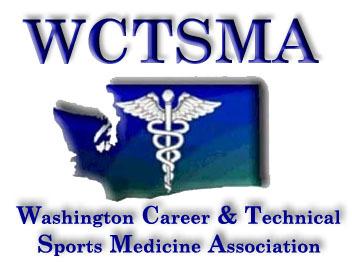 April 20, 2019General Membership/Business Meeting8:15-9:15amAgendaBegins at 8:24 AMCall to orderTreasurer’s ReportSecretary’s ReportBallroom A should be Exhibition hall A880 registered53 schools75 member schools6984 studentsStudent Leadership ReportInfo on state president votingMay State Officer Training 5/19-21/19 Black LakeLegislative Day 2/20-21/20--- CTE DayFall Leadership 10/6/19 Century link---- Sunday- new speakers, new spaceWinter Leadership 12/18/19 Angel of the Wind Everett- later than usualExecutive DirectorCivic Engagement Day 2/20-21/20- OVERNIGHT for officers this yarNational Sports Medicine Competition May 16-17, 20-21, 2019Three teams already qualifiedBe sure to fill out student and instructor feedback formsState Officer Training May 19-21, 2019  Black LakeEducators conference July 19th at the University of Washington - big fundraiser for our scholarships as well. Friday before state meeting Coaches school - July 25 Thursday - need more instructor help as wellRegister early for instructor dues to cover liability Fall Leadership 10/6/19 Century LinkWinter Leadership - December 18, 2019 Wednesday in EverettState 2020 - Spokane 4/23-25  RLR/GrandTranscripts/deadlinesDon’t email before checking with a counselor Only varsityVice PresidentStudent Rep e-mailsHow to use…Other /New BusinessMembers Thoughts and Questions?Add “no vaping” to student Code of ConductVoting items:Treasurer PositionGary Clinton won